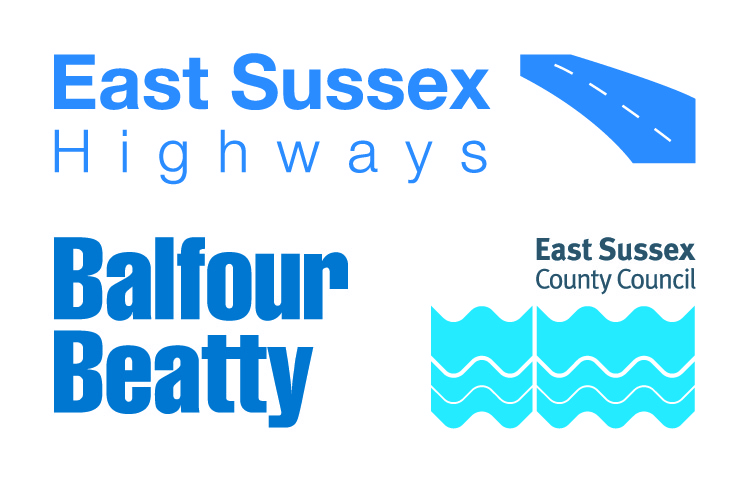 IMPORTANT ROADWORKS INFORMATION			28 July 2023Hundred Acre Lane, WivelsfieldDear Resident,I am writing on behalf of East Sussex Highways to update you regarding the upcoming surface dressing remedial works in Hundred Acre Lane, Wivelsfield. These works are being carried out to rectify defects with the previous surface dressing applied.What does the work involve?A layer of liquid bitumen is sprayed onto the road surface to seal it and provide a binder for stone chippings which are then spread on top. The road surface is then rolled to embed the chippings. This provides enhanced skid resistance, and prolongs the life of the road by up to 10 years by preventing water damage to the underlying structure. Excess chippings are then swept after approximately 24 hours, on the third day and 7 days after the works are completed, however, this may change due to the weather conditions at the time.When do they start?These works are extremely weather dependant. If it rains or is too hot, we may be unable to start the work. We will inform you of any changes to the dates via advanced warning signs on site. Mid-August – Surface Dressing to be carried out between 7am and 7pm. Lining will be replaced at a later date which will be confirmed via advanced warning signs.How will this impact highway users?During the above periods, the road will remain open with Stop and Go traffic management in place. We will be working from the Middle Common Lane junction to the junction with South Road. Please see map overleaf for exact location.Information for residents and businessesProperties close to the works area may experience a temporary disturbance as this can be a noisy process. During periods of very dry and hot weather, there may be an increased amount of dust generated when the product is laid and for up to a week afterwards, we will do our best to minimise this.Following the works, advisory 20mph speed limits are put in place to protect road users from loose chippings.We would like to take this opportunity to apologise for any inconvenience or disruption this work may cause, however this forms part of our continuing improvement for the East Sussex highway network.For information on roadworks and journey planning, visit www.One.Network.com. Please follow us on Twitter @esccroads or Facebook @EastSussexHighways for updates. If you would like to know more about East Sussex Highways and what we do, please visit our website www.live.eastsussexhighways.com.Thank you,East Sussex HighwaysMap showing extent of works area and diversion route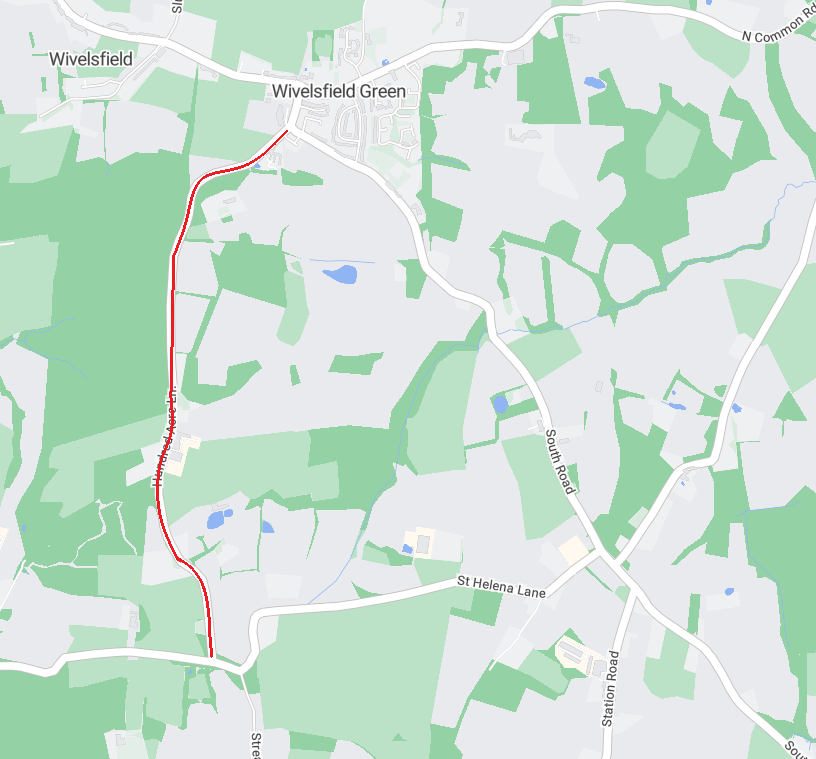 